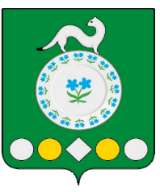 Российская ФедерацияИркутская областьУсольский муниципальный районМишелевское городское поселениеД У М АР Е Ш Е Н И ЕОт 26.06.2024 г.				     				№ 79р.п. МишелевкаО внесении изменений в Прогнозный план приватизации муниципального имущества Мишелевского муниципального образования на 2024 год утвержденный решением Думы Мишелевского муниципального образования от 27.12.2022 № 62 «Об утверждении прогнозного плана приватизации муниципального имущества Мишелевского муниципального образования на 2024 год»В соответствии с Федеральными законами от 21.12.2001 №178-ФЗ «О приватизации государственного и муниципального имущества», от 06.10.2003 №131-ФЗ «Об общих принципах организации местного самоуправления в Российской Федерации», статьями 31, 47 Устава Мишелевского муниципального образования, Дума Мишелевского муниципального образования,Р Е Ш И Л А:1.Внести изменения в Прогнозный план приватизации муниципального имущества Мишелевского муниципального образования на 2024 год утвержденный решением Думы Мишелевского муниципального образования от 27.12.2022 № 62 «Об утверждении прогнозного плана приватизации муниципального имущества Мишелевского муниципального образования на 2024 год»: 1.1. Приложение изложить в новой редакции.2. Опубликовать настоящее решение в газете «Новости», разместить на официальном сайте администрации Мишелевского муниципального образования и на официальном сайте Российской Федерации в сети «Интернет» (www.torgi.gov.ru).3. Контроль за исполнением настоящего решения возложить на председателя Думы Мишелевского муниципального образования Евтеева Е.В. 4. Настоящее решение вступает в силу после его официального опубликования.Председатель Думы Мишелевского муниципального образования                                        Е.В. Евтеев Глава Мишелевского муниципального образования                               Н.А. Валянин    Приложение  Утвержденрешением Думы Мишелевского муниципального образованияот 26.06.2024 № 79 Прогнозный план приватизации муниципального имущества Мишелевского муниципального образования на 2024 год Недвижимое имуществоВедущий специалист по экономической политике                                               Н.Н. Яшкина№ п/пНаименование объекта, кадастровый номер, обременение объекта (указать, если имеется)Адрес (местонахождение) объектаОбщая площадь (кв.м.)Цена объекта(руб.)Способ приватизации1Нежилое помещениеКадастровый номер 38:16:000012:2988Иркутская область, Усольский район,        р.п. Мишелевка,                  ул. Маяковского, дом 20, помещение 422,2На основании отчета об оценке рыночной стоимости объектаАукцион2Нежилое помещениеКадастровый номер 38:16:000012:2990Иркутская область, Усольский район,        р.п. Мишелевка,                  ул. Маяковского, дом 20, помещение 336,5На основании отчета об оценке рыночной стоимости объектаАукцион3Нежилое помещение прачечнойКадастровый номер 38:16:000012:1871Иркутская область, Усольский район,        р.п. Мишелевка, ул. Тимирязева, дом 50, кв.2160,1На основании отчета об оценке рыночной стоимости объектаАукцион4Нежилое здание Кадастровый номер 38:16:000014:553Иркутская область, Усольский район,        с.Хайта, ул.Центральная,     д.39 А52На основании отчета об оценке рыночной стоимости объектаАукцион